УкраїнаЧОРНОМОРСЬКИЙ   МІСЬКИЙ  ГОЛОВАР О З П О Р Я Д Ж Е Н Н Я     06.05.2022                                                              146Про виділення коштів З метою забезпечення соціальної послуги у вигляді безкоштовного харчування малозабезпечених непрацездатних громадянам, які знаходяться на обслуговуванні                             у комунальній установі ″Територіальний центр соціального обслуговування (надання соціальних послуг) Чорноморської міської ради Одеського району Одеської області″ та внутрішньо переміщених осіб, що прибули до Чорноморської територіальної громади після 24 лютого 2022 року,  у період воєнного стану, введеного Указом Президента України         від 24 лютого 2022 року № 64/2022 "Про введення воєнного стану в Україні" та продовженого строку дії воєнного стану в Україні відповідно до Указів Президента від                   14 березня 2022 року № 133/2022 та 18 квітня 2022 року № 259/2022,  на виконання підпункту 4.5, пункту 4, розділу 11 Міської цільової програми соціального захисту та надання соціальних послуг населенню Чорноморської міської територіальної громади на                   2021 – 2025 роки, затвердженої рішенням Чорноморської міської ради Одеського району Одеської області     від 24.12.2020 № 16-VIII (зі змінами), керуючись статтями 34, 42, 64 Закону України ″Про місцеве самоврядування в Україні″, 1. Виділити в травні 2022 року 105 600,00 грн з коштів бюджету Чорноморської міської територіальної громади, передбачених на соціальний захист населення, для надання соціальної послуги у вигляді безкоштовного харчування для малозабезпечених непрацездатних громадян, які знаходяться на обслуговуванні у КУ ″Територіальний центр соціального обслуговування (надання соціальних послуг) Чорноморської міської ради Одеського району Одеської області″, та внутрішньо переміщених осіб, що прибули до Чорноморської міської територіальної громади після 24 лютого 2022 року.2. Фінансовому управлінню Чорноморської міської ради Одеського району Одеської області (Ольга Яковенко) забезпечити фінансування управління соціальної політики Чорноморської міської ради Одеського району Одеської області для подальшого перерахування коштів на рахунок комунальної установи ″Територіальний  центр соціального обслуговування (надання соціальних послуг) Чорноморської міської ради Одеського району Одеської області″.3. Комунальній установі ″Територіальний центр соціального обслуговування (надання соціальних послуг) Чорноморської міської ради Одеського району Одеської області″ (Роман Тєліпов) забезпечити надання соціальної послуги у вигляді безкоштовного харчування вищевказаним категоріям громадян.4. Контроль за виконанням даного розпорядження покласти на заступника міського голови Олександра Васильєва.Міський голова                                                                          Василь ГУЛЯЄВПОГОДЖЕНО:Заступник міського голови	                                                	Олександр ВАСИЛЬЄВЗаступниця міського голови				            Наталя ЯВОЛОВАКеруюча справами							Наталя КУШНІРЕНКОНачальниця фінансового управління	Ольга ЯКОВЕНКОНачальник управління державної реєстрації прав та правового забезпечення	Дмитро СКРИПНИЧЕНКО           Начальниця  загального відділу                                                    Ірина ТЕМНАВиконавець:Начальниця УСП                                                                     	Тетяна ПРИЩЕПА    Розсилки:1. Міськвиконком     - 2 2. Фінуправління      - 1 3. УСП                       - 14. КУ «ТЦСО»          - 1 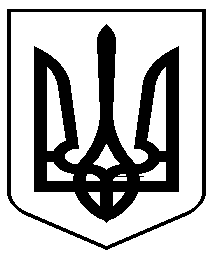 